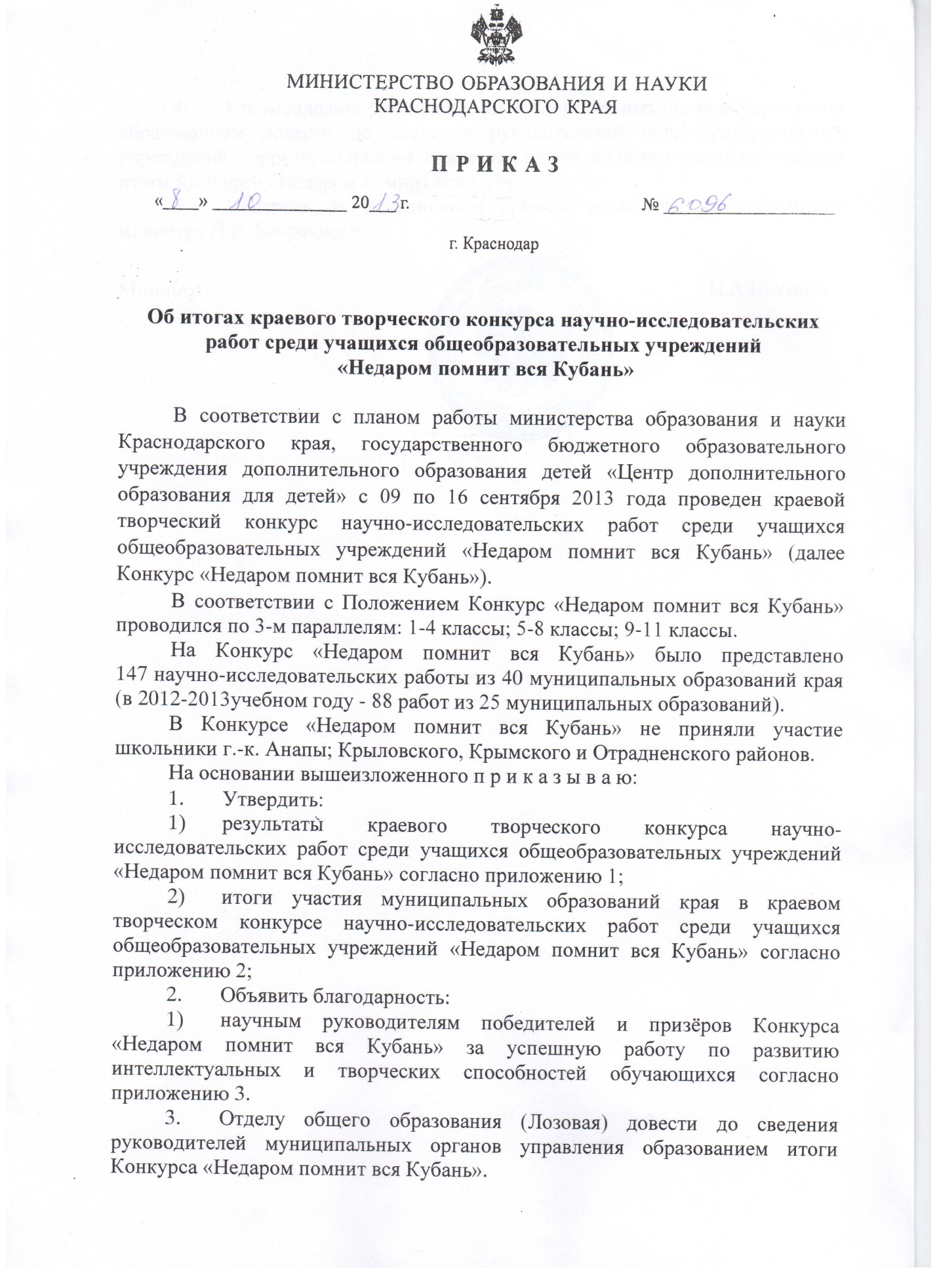 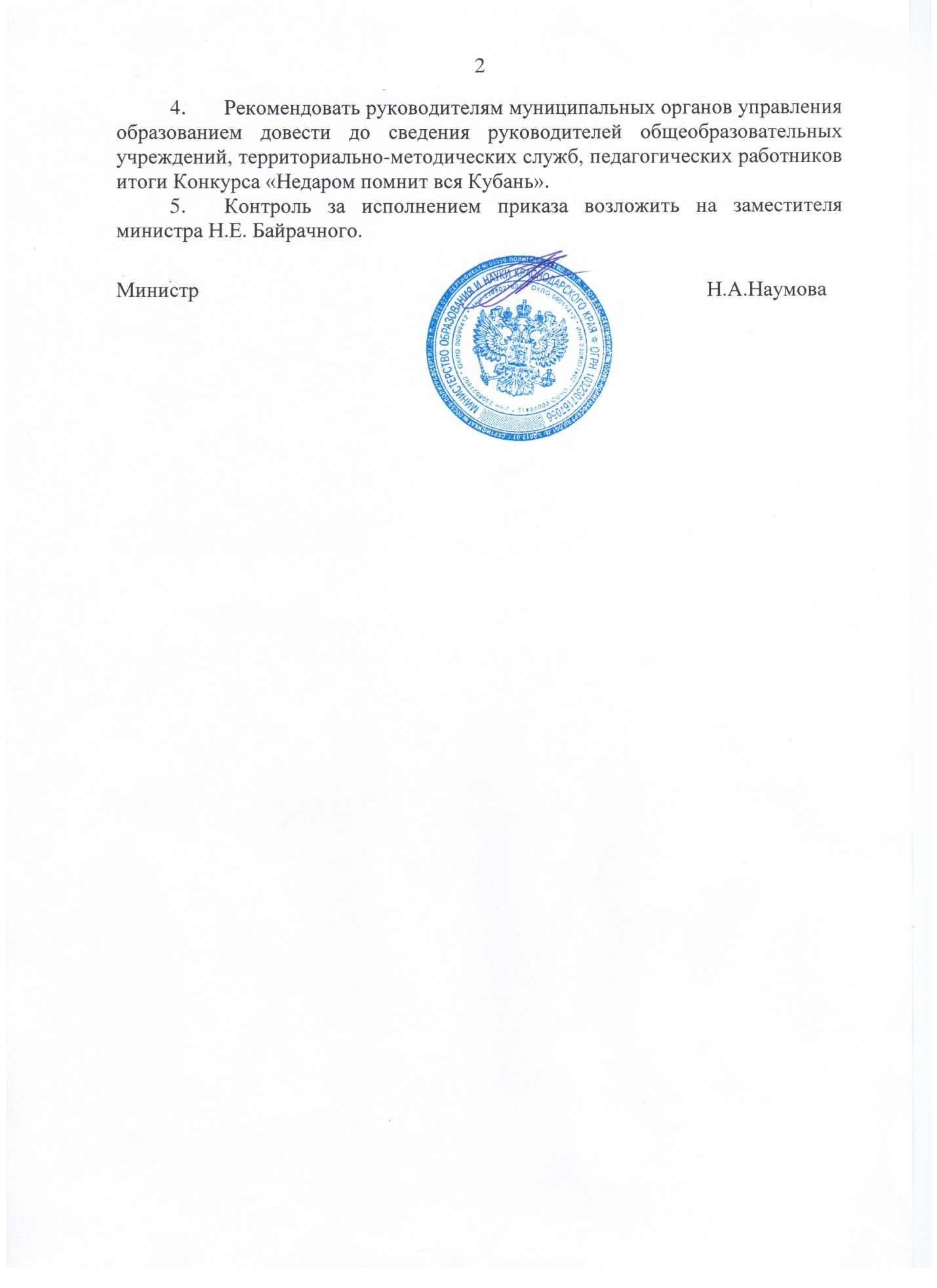 Результаты краевого творческого конкурса научно-исследовательских работ среди учащихся общеобразовательных учреждений «Недаром помнит вся Кубань»Среди учащихся 1- 4 классовсреди учащихся 5- 8 классовсреди учащихся 9- 11 классовНачальник отдела общего образования	           О.А. ЛозоваяИтоги участия муниципальных образований края в краевом творческом конкурсе научно-исследовательских работ среди учащихся общеобразовательных учреждений «Недаром помнит вся Кубань»Начальник отдела общего образования 	 				     О.А.ЛозоваяСписок научных руководителей, подготовивших победителей и призеров краевого творческого конкурса научно-исследовательских работ среди учащихся общеобразовательных учреждений «Недаром помнит вся Кубань»Начальник отдела общего образования	 											         О.А.ЛозоваяПРИЛОЖЕНИЕ 1 УТВЕРЖДЕНЫ приказом министерства образования и науки Краснодарского краяот 08.10.2013г. № 6096№ п/пФ.И.КлассОбразовательное учреждениеМуниципальное образованиеТемаКол-во баллов РейтингПобедитель/призерМащенко Дмитрий 3МБОУ СОШ № 33Тихорецкий районОни прославили Кубань941ПобедительПокутняя Тамара2МАОУ лицей № 1Апшеронский районСолдатом быть – Родине служить. Подвиг рядового Архипа Осипова86,52ПризерШеренков Артемий 4МБОУ СОШ № 1 Ленинградский районВоздушные сражения на Кубани81,53ПризерДавидан Данила 2МБОУ СОШ № 4г. Горячий ключСестра Шурочка804ПризерШевлякова Елена3МБОУ СОШ № 43Абинский районЗнаменитые земляки76,55ПризерНабоких Алексей 4МБОУ СОШ № 2Приморско-Ахтарский районПриморско-Ахтарский партизанский отряд75,56ПризерКащенко Анастасия 4МБОУ СОШ № 2 Выселковский районЯ помню, я горжусь. Герой Советского Союза – мой земляк Стрижак Владимир Степанович73,57ПризерЛяпина Дарья 4МБОУ СОШ № 3Кущёвский районНедаром помнит вся Кубань738ПризерПалкин Никита3МОБУ СОШ № 16Новокубанский крайИстория моего прадеда699ПризерБибилашвили Давид 2МБОУ СОШ № 10г. Горячий КлючО чём молчала ясеневая роща посёлка Первомайского…66,510ПризерРудченко Юлия4МБОУ лицей № 48,МБОУ ДОД ЦДОД «Малая академия»г. КраснодарИсследование влияние скифов на культуру и быт греков6611ПризерШпак Даниил 3МБОУ СОШ № 12 Белоглинский районЖизнь и подвиги Фомы Шпака (маленькое исследование о больших подвигах)6611ПризерЖирова Ксения 4МОБУ СОШ № 13Лабинский районНедаром помнит вся Кубань63,512УчастникКужильная Анна 2МБОУ СОШ № 14Калининский районСпасибо деду за победу61,513УчастникШаплинкин Никита4МОУ СОШ № 1 Калининский районСамолеты, на которых воевал Александр Иванович Покрышкин. Воздушные бои над Кубанью56,514УчастникПерелыгина Валерия4МБОУ СОШ № 12Успенский районНедаром помнит вся Кубань55,515УчастникБочкарёва Анастасия 3МБОУ СОШ № 21Темрюкский районЧем гордится город Сочи?5316УчастникКим Анна 4МАОУ СОШ № 4Динской районИстория игры в шахматы на Кубани5117УчастникБорейко Иван 3МАОУ СОШ № 12г.-к. ГеленджикПервый памятник солдату49,518УчастникПономарев Дмитрий2МОБУ СОШ № 20г. СочиЯ помню, я горжусь!4619УчастникДенежников Станислав3МОБУ СОШ № 7Кореновский районПомни их имена4420УчастникГригорян Андрей4МБОУ СОШ № 6Тимашевский районСлед Курской битвы в истории моей семьи4321УчастникКлименко Кристина 2МАОУ СОШ № 3Брюховецкий районМоя прабабушка ветеран Великой Отечественной войны42,522УчастникСуркова Мария4МБОУ СОШ № 45Северский районРовесники края. Золотарев Михаил Васильевич4223УчастникРакоид Анастасия4МБОУ НОГ № 22г.-к. ГеленджикВсегда ты будешь живым примером4124УчастникСелигор Ирина2МБОУ ООШ № 37Красноармейский районОльгинский кордон3625УчастникКадькало Наталья4МБОУ лицей № 45Кавказский районПобеда моего прадеда35,526УчастникБосенко Виктория3МОБУ ДОД ЦВР «Мир Лабы»Лабинский районМоя семья и война…3527УчастникШевченко Виолетта 4МБОУ ООШ № 38Славянский районЛюбимый сердцу уголок34,528УчастникВоробцов Александр2МБОУ ООШ № 26Гулькевичский районЮные герои Кубани3329УчастникПогребный Анатолий2МОБУ ДОД ЦВР «Мир Лабы»Лабинский районМод дед – моя гордость27,530УчастникБобин Георгий4МБОУ гимназия № 1Туапсинский районНедаром помнит вся Кубань26,531УчастникИльин Александр1МОБУ СОШ № 22Лабинский районПамятные места станицы26,531УчастникГурская Ксения 8МАОУ СОШ № 2Брюховецкий районКоммуна Набат76,51ПобедительОнищенко Елизавета 7МБОУ СОШ № 12 Белоглинский районУ войны не женское лицо742ПризерПопов Захар 8МБОУ СОШ № 93г. КраснодарОни сражались за родной край70,53ПризерТкаченко Алексей7МБОУ СОШ № 28Тихорецкий районТопонимика местных названий станицы Еремизино-Борисовской69,54ПризерПогребникова Ксения, Жигалка Ольга 7МБОУ СОШ № 32Каневской районАлексей Гусько – верный сын Отечества67,55ПризерыРодионова Влада7БОУ СОШ № 31Динской районИстория одного дома кубанской столицы67,55ПризерЗайцев Виталий, Фунтиков Артем8МБОУ СОШ № 29Мостовский районНедаром помнит вся Кубань. История жизни и подвиги. Герой Советского Союза Константин Федорович Зайцев676ПризерыАракелян Сусанна8МОУ СОШ № 11Ейский районГеография творчества Е.А. Котенко667ПризерКовтанюк Андрей 8МАОУ СОШ № 12г.-к. ГеленджикЖизнестойкость традиций кубанского казачества (на примере казачьей семьи Михайловских)64,58ПризерСелу-Элмаз Георгий6МОБУ гимназия № 1г. СочиЦхомария Борис Дмитриевич (участник Великой Отечественной войны, создатель историко- краеведческого музеяв Красной Поляне): служение народу64,59ПризерСтепанов Ярослав 6МБОУ СОШ № 6 Усть-Лабинский районСудьба кубанской женщины-Епистинии Федоровны Степановой6410ПризерКозак Ольга 7МБОУ СОШ № 5Калининский районПреступления немецко-фашистских оккупантов на территории Краснодарского края63,511ПризерПодвальнов Евгений 8МБОУДОД ЦДОД «Малая академия», МБОУ гимназия № 72г. КраснодарЖизнь людей во время оккупации города Краснодара в ходе Великой Отечественной войны63,511ПризерДзина Наталья 7МБОУ СОШ № 6Успенский районЮные герои Кубани6212ПризерБратков Павел6МБОУ ООШ № 8 Мостовский районНесколько страниц из истории станицы6013ПризерСвитлик Василина, Злищев Андрей 78МБОУ СОШ № 28Тихорецкий районКоса – казачкина краса6013ПризерКапустьян Ангелина8МБОУ ООШ № 22Красноармейский районИстория одной семьи59,514УчастникПотапова Анастасия 7МБОУ СОШ № 33Тихорецкий районЭтикет молодежного гулянья кубанских казаков (конец XIX- начало XX века) как один из факторов формирования личности59,514УчастникКобизь Кристина, Ким Эльвира, Борисов Алексей, Падалка Ксения, Ситников Вячеслав, Бостанджиян Виктор5МБОУ ООШ № 25Кущёвский районНавеки помнит вся Кубань5915УчастникОмельченко Дарья7МОБУ СОШ № 20Кореновский районНедаром помнит вся Кубань.5915УчастникВласова Радда 6МБОУ СОШ № 2Приморско-Ахтарский районБахчиванджи Г.Я. Что мы о нём помним?5816УчастникМанапова Кристина7МБОУ СОШ № 3Мостовский районКазачье сражение под Кущевской 1-5 августа 1942 года5717УчастникШумилова Любовь8МБОУ ООШ № 32Красноармейский районНаш ветеран56,518УчастникБелова Лада 5МБОУ СОШ № 21Белореченский районИстория станицы Бжедуховской: улица Комсомольца-Новосельцева5319УчастникЛазаренко Иван,Бендюкова Елизавета,Маслова Анастасия,Аникина Вероника8МБОУ СОШ № 7Тимашевский районКнига Памяти5319УчастникЛалетина Алина7МБОУ СОШ № 51Славянский районИстория колхоза имени Карла Маркса: взлеты и падение5319УчастникКушнарёва Любовь 8МБОУ СОШ 
частникбиологии, химиианавечнозеленых древесно-декоративных пород в условиях Таманского полуострова№ 33Тихорецкий районПроводы казака на службу как элемент мужской субкультуры кубанского казачества52,520УчастникКирдяшкин Никита 6МОБУ ООШ № 20Новокубанский районСторожила х. Горькая Балка5021УчастникПетренко Леонтий 7МОБУ гимназия № 16г. СочиВоенно-переселенческая и административная деятельность российской империи, обусловившая формирование новых этнических границ и постоянных мест жительства этнолокальных групп народов центрального и северо-западного Кавказа4822УчастникТихонова Мария 6МБОУ СОШ № 9Красноармейский районСудьбы военнопленных на Кубани4822УчастникКатюшенко Людмила 7МБОУ СОШ № 18Апшеронский районИх подвиг не забудем никогда46,523УчастникНазимова Мавлюда8МБОУ ООШ № 15Белореченский район Недаром помнит вся Кубань (бои за Новороссийск в воспоминаниях и памятниках культуры)45,524УчастникЯрыгин Илья8МБОУ СОШ № 14Тимашевский районМолчаливое эхо войны4425УчастникЖмайлова Дарья 6МБОУ СОШ № 11Усть-Лабинский районНедаром помнит вся Кубань4326УчастникНижник Сергей 8МОУ СОШ № 36Северский районКак это было. История заселения станицы Новодмитриевской42,527УчастникБелякова Мария 6МБОУ гимназияЛенинградский районМы верим в героев спорта или олимпийский триумф Кубани4228УчастникРагозик Мария 8МОУ СОШ № 10Темрюкский районСудьба, опалённая войной4228УчастникСинельников Иван6МБОУ лицей № 45Кавказский районДети Кубани в годы Великой Отечественной войны37,529УчастникХимич Никита 7МБОУ «СОШ» № 15Тбилисский районИстория станицы Ловлинской Тбилисского района37,529УчастникБынзару Алёна8МАОУ СОШ № 4Абинский районИз истории улицы Тищенко3530УчастникШумилова Любовь8МБОУООШ № 32Красноармейский районНаш ветеран34,531УчастникАпасов Аслан 8МБОУ СОШ № 12Белореченский район…Напиши о хороших людях, да получше, ты же умеешь…(о кубанском поэте Крониде Обойщикове)3432УчастникТищенко Полина 8МБОУ СОШ № 19Гулькевичский районХутор моей бабушки – Аксёнов3432УчастникВасиленко Валерия8МОУ СОШ № 1 Калининский районГерои Советского Союза: жители Калининского района и воины, удостоенные этого звания, в боях на его территории33,533УчастникЖаловага Мария 8МБОУ СОШ № 1Староминский районАтаманская находка (забытые страницы истории ст. Староминской)32,534УчастникМудрая Дарья 8МБОУ СОШ №3Щербиновский районЕйское укрепление – исторический след пребывания А.В. Суворова на Кубани31,535УчастникГригорян Мария6МОБУ СОШ № 13Лабинский районНедаром помнит вся Кубань30,536УчастникГунько Дмитрий 6МАОУ СОШ № 3Курганинский районЮные герои Кубани2637УчастникКарпухина Екатерина 7МБОУ СОШ № 4Павловский районНедаром помнит вся Кубань о подвигах…25,538УчастникХалуев Святослав6МОБУ ДОД ЦВР «Мир Лабы»Лабинский районИстория моей малой Родины22,538УчастникЛи Артем 6МБОУ ООШ № 37Красноармейский районНедаром помнит вся Кубань2039УчастникСорокин Дмитрий9НОУ «Эврика» МБОУ СОШ № 12Белоглинский районГерой своего времени – Звягин Алексей Михайлович98,51ПобедительЦицилин Иван11МБОУДОД ЦДОДД «Малая академия»г. КраснодарИсследование жизни человека в фашистском лагере (на примере судьбы Пухляк Ю.А.)962ПризерЧерепанова Елизавета 9МБОУДОД ЦДОДД «Малая академия»г. КраснодарОб истории посещения г. Краснодара Джанни Родари, или почему не было продолжения истории о Чиполлино94,53ПризерШагабудинова Юлия 9МБОУ СОШ № 9Староминский районИстория станицы Староминской в памятниках архитектуры94,53ПризерХристофоров Михаил9МБОУДОД ЦДОДД «Малая академия»г. КраснодарДостойны памяти убиенные92,54ПризерГолиус Дмитрий 11МОБУ СОШ № 4Лабинский районВерный сын России:М.А. Фостиков925ПризерСелезнев Дмитрий 10МБОУДОД ЦДОДД «Малая академия»г. КраснодарПо ступеням К.Л. Гусника к историческому наследию906ПризерМацуцына Юлия 10МБОУ СОШ № 15Тимашевский районРоговское казачество на защите Отечества в 1812-1814 гг.83,57ПризерЛысенко Сергей 11МБОУ СОШ № 4Кущёвский районНедаром помнит вся Кубань828ПризерСамойлова Дарья 10МОБУ СОШ № 15 Лабинский районПосвящается «двадцатилетним, прожившим так мало, прожившим так много…»828ПризерШенгер Анна10МБОУ СОШ № 4Каневской районКаневчане – участники битвы за Кавказ80,59ПризерИвахненко Анна,Ивахненко Дарья, Ткалич Татьяна, Хвостова Александра11МОУ СОШ № 11Ейский районАрхитектурные и исторические особенности  зданий города Ейска XIX-XX вв.79,510ПризерыМисюгин Владислав 9МБОУ СОШ № 2 г.-к. ГеленджикПочётный гражданин г.-к. Геленджика – Клыков Сергей Александрович78,511ПризерШиман Юлия 11МБОУ СОШ № 20Темрюкский районВойна глазами детей войны (Великая Отечественная война по воспоминаниям жителей посёлков Светлый путь и Красный Октябрь Темрюкского района)78,511ПризерУрнева Мария 11МБОУ СОШ № 5Динской районКубанское казачье войско на фронтах Первой мировой войны7712ПризерМирюшкина Мария11МБОУ СОШ № 10г. АрмавирНочные ведьмы» на первом этапе прорыва «Голубой линии» (апрель-июнь 1943 г.)74,513ПризерКрикун Виктория 10МОУ СОШ № 1Староминский районУчастие кубанских казаков в русско-японской войне 1904-1905 гг.7414ПризерСтаценко Светлана 9МБОУ СОШ № 7Апшеронский крайХрам во имя Покрова Пресвятой Богородицы на Тамани: к 220-летию со времени его закладки73,515ПризерМаксименко Семен 11МБОУ СОШ № 4Староминский районЖаркий июль 1942 …7316ПризерЛабинцева Валентина10МОУ СОШ № 37Тихорецкий районСравнительный анализ свадебного обряда кубанских и донских казаков7217ПризерГуров Леонид 10МОБУ СОШ № 9Новокубанский районНедаром помнит вся Кубань6918ПризерЗиненко Анатолий 10М БОУ СОШ№1Староминский районКубанские казаки в русско-турецкой войне 1877-1878 гг. 68,519УчастникНазаренко София9МБОУ ООШ № 50Славянский районТруженики тыла Черноерковского сельского поселения (на примере трудового подвига Виктора Андреевича Слабого)67,520УчастникЛазаренко Вадим11МБОУ СОШ № 10Тбилисский районСлавный потомок рода Гречишкиных6721УчастникНеудачин Борис 9МБОУ СОШ № 5Абинский районНаграды моей семьи6622УчастникФисенко Анна 11МБОУ СОШ№18Тихорецкий районСтановление и развитие посёлка Паркового65,523УчастникЛысенко Кристина 11МБОУ «СОШ № 15»Тбилисский районЖенские судьбы в Великой Отечественной войне. Книга памяти64,524УчастникЕвдокименко Татьяна 11МБОУ СОШ № 12Успенский районАлександр Иванович Покрышкин. Взлёт на Кубани6425УчастникСидорова Екатерина9МОУ СОШ № 10Ейский районЧеловек и война63,526УчастникЩербакова Виктория 11МОБУ СОШ № 20Кореновский районГрозовое небо Кубани6327УчастникЗабелина Александра 11МБОУ СОШ № 20Усть-Лабинский районМои предки в истории станицы Ладожской во время Великой Отечественной войны 62,528УчастникАгаркова Екатерина11МБОУ СОШ № 5г.-к. ГеленджикГеленджик в годы Великой Отечественной войны6229УчастникШироков Глеб9МБОУ гимназия № 20г. НовороссийскКубанское воздушное сражение (17 апреля – 7 июня 1943 г.) и его значение в коренном переломе в войне60,530УчастникМаслий Андрей 9МБОУ СОШ № 21Белореченский районИстория школы: учителя-участники Великой Отечественной войны6031УчастникКолесникова Елена 10МБОУ СОШ № 26Белореченский районПусть память бьёт в колокола5832УчастникСмык Алина 10МБОУ СОШ № 14Красноармейский районАнтон Иванович Семенюта57,533УчастникКрюкова Марина9МБОУ СОШ № 2г. Горячий КлючГерои в названиях улиц Горячего Ключа5534УчастникКувшинова Юлия 11МБОУ СОШ № 12Щербиновский районИстория села Глафировки52,535УчастникЛюбивая Юлия 9МОБУ СОШ № 3Лабинский районЛистая страницы города Лабинска…52,535УчастникУшаков Игорь 10МБОУ СОШ № 6Ленинградский районОборона станицы Кущевской 31 июля – 4 августа 1942 года5236УчастникЗимовец Елизавета 10МАОУ СОШ № 3Брюховецкий районМоя бабушка Зимовец Валентина Евгеньевна51,537УчастникМалышенко Анастасия 10МБОУ СОШ № 2Щербиновский районВозвращение на родину казака Ф.А. Щербины4938УчастникЩербаков Сергей 9МАОУ СОШ № 10Курганинский районСудьба казака в истории одной станицы4938УчастникСеменчиков Федор9МБОУ СОШ № 9Приморско-Ахтарский районВ.А. Будзинский – основатель Анапы как курорта4638УчастникСтрелова Тамара 11МАОУ СОШ № 12г.-к. ГеленджикРоль Захара Алексеевича Чепеги в основании Екатеринодара и восстановлении упраздненного казачьего войска4638УчастникШарамкова Виктория 10МАОУ СОШ № 2Усть-Лабинский районНедаром помнит вся Кубань4139УчастникЖигулина Дарья10МОУ СОШ № 10Новопокровский районАлексей Иванович Кулабухов – священник и политический деятель Кубани4040УчастникПолеводская Инесса 11МАОУ СОШ № 5 Туапсинский районМоя малая родина: история Крестовоздвиженского храма в городе Туапсе4040УчастникПожилых Мария 10МБОУСОШ № 9Тимашевский районСолдат судьбы не выбирает38,541УчастникПопова Мария 10МОБУ СОШ № 9Лабинский районЕкатеринодар – Краснодар: от истоков к современности38,541УчастникДзвабава Екатерина,Лемонджава Манана,Попиева Яна11МОУ СОШ № 28г. СочиВоспитание патриотизма к своей малой Родине и сохранение культуры кубанского казачества37,542УчастникКонючко Алина9МАОУ СОШ № 1 Калининский районСудьбы, опалённые войной 37,542УчастникКривошей Кристина 11МБОУ СОШ № 1Кавказский районЕго имя для нас свято!36,543УчастникЛуговская Виктория 11МБОУ СОШ № 9Щербиновский районАрхитектурные особенности станицы Новощербиновской35,544УчастникМирошниченко Анатолий9МОАУ СОШ № 6г. Горячий КлючКазаки-кубанцы – защитники Отечества3545УчастникСабатин Евгений11МОБУ гимназия № 5г. СочиНедаром помнит вся Кубань3246УчастникПетухов Игорь 9МОУ СОШ № 53г. СочиУ войны не женское лицо3047УчастникГраур Диана10МОБУ СОШ № 20г. СочиГерой Советского Союза – Русин Иван Фёдорович28,548УчастникГаващели Анастасия11МОБУ СОШ № 2Лабинский районПамятники ушедших веков2849УчастникЗакроиц Дарья 9МБОУ СОШ № 49Северский районВоспоминания жителей ст. Смоленской: до и после военного периода2350УчастникЩербатова Владислава9МАОУ СОШ № 13Курганинский районКубанская Хатынь2051УчастникДолгова Анна 10МБОУ СОШ № 4Гулькевичский районПо местам воинской славы052УчастникБаридж Екатерина 9МБОУ СОШ № 4Тимашевский районЧтобы помнили…052УчастникПРИЛОЖЕНИЕ 2 УТВЕРЖДЕНЫ приказомминистерства образования и науки Краснодарского края
08.10.2013г. № 6096№п/пМуниципальное образованиеКол-во работЧисло победителей/призеров№п/пМуниципальное образованиеКол-во работЧисло победителей/призеровг. Армавир11г. Горячий Ключ 42 г. Краснодар76г. Новороссийск10 г. Сочи71г.-к. Анапа00г.-к. Геленджик62Абинский район31Апшеронский район 32Белоглинский район 33Белореченский район 50Брюховецкий район 31Выселковский район  11Гулькевичский район 30Динской район 32Ейский район 32Кавказский район 30Калининский район 51Каневской район 22Кореновский район 30Красноармейский район 60Крыловский район 00Крымский район 00Курганинский район 30Кущевский район 32Лабинский район 112Ленинградский район 31Мостовский район 32Новокубанский район 32Новопокровский район 10Отрадненский район 00Павловский район 10Прим.-Ахтарский район 31Северский район 30Славянский район 31Староминский район 43Тбилисский район 30Темрюкский район 31Тимашевский район 61Тихорецкий район74Туапсинский район 20Успенский район 31Усть-Лабинский район41Щербиновский район 40ИТОГОИТОГО14749ПРИЛОЖЕНИЕ 3УТВЕРЖДЕН приказом министерства образования и науки Краснодарского08.10.2013г. № 6096№п/пФ.И.О. научного руководителя Должность научного руководителя, место работыМуниципальное образованиеФ.И. победителя/ призераБойко Елена АндреевнаУчитель начальных классовМБОУ СОШ № 2Приморско-Ахтарский районНабоких Алексей Борисенко Елена ВладимировнаРуководитель школьного музея МБОУ СОШ № 12 Белоглинский районОнищенко Елизавета Брежнева Людмила АлександровнаУчитель кубановедения МБОУ СОШ № 29Мостовский районЗайцев Виталий, Фунтиков АртемБуденная Любовь АндреевнаУчитель начальных классов МБОУ СОШ № 3Кущёвский районЛяпина Дарья Булгакова Людмила АлександровнаУчитель начальных классов МЮОУ СОШ № 2Выселковский районКащенко Анастасия Власова Наталья ВикторовнаУчитель истории и обществознанияМБОУ СОШ № 5Динской районУрнева Мария Вяльцева Екатерина АлександровнаУчитель кубановедения МБОУ ООШ № 8Мостовский районБратков ПавелГаликберова Светлана ИвановнаУчитель начальных классов БОУ СОШ № 31Динской районРодионова ВладаГурская Наталья НиколаевнаУчитель истории и обществознания МАОУ СОШ № 2Брюховецкий районГурская Ксения Дорошенко Зоя ВасильевнаУчитель истории МБОУ СОШ № 4Каневской районШенгер АннаДуванская Виктория ВикторовнаУчитель музыки МБОУ СОШ № 43Абинский районШевлякова ЕленаЗвягина Нелли АлексеевнаРуководитель НОУ «Эврика» МБОУ СОШ № 12Белоглинский районШпак Даниил Звягина Нелли АлексеевнаРуководитель НОУ «Эврика» МБОУ СОШ № 12Белоглинский районСорокин ДмитрийКаримова Елена НиколаевнаУчитель технологии МБОУ СОШ № 2г.-к. ГеленджикМисюгин Владислав Киреева Карина ВладимировнаУчитель кубановедения МОБУ СОШ № 9Новокубанский районГуров Леонид Климов Сергей АнатольевичУчитель истории, обществознания и кубановедения МБОУ СОШ № 5Калининский районКозак Ольга Крикунова Лариса СергеевнаРуководитель научного общества учащихся МБОУ СОШ № 9Староминский районШагабудинова Юлия Куликова Елизавета ЮрьевнаУчитель истории МБОУ СОШ № 6Успенский районДзина Наталья Лобана Ирина ЮрьевнаУчитель МБОУ СОШ № 37Тихорецкий районЛабинцева ВалентинаЛозовая Ольга НиколаевнаУчитель русского языка и литературы МАОУ СОШ № 12г.-к. ГеленджикКовтанюк Андрей Масленникова Лидия АлексеевнаУчитель начальных классов МБОУ СОШ № 1Ленинградский районШеренков Артемий Мацало Евгения ВладимировнаУчитель истории МБОУ СОШ № 4Староминский районМаксименко Семен Мережникова Марина ВитальевнаУчитель истории и обществознания МБОУ СОШ № 20Темрюкский районШиман Юлия Михайлова Елена НиколаевнаУчитель начальных классов МБОУ СОШ № 4Горячий КлючДавидан Данила Наделяева Ирина ВикторовнаУчитель истории и кубановедения МБОУ СОШ № 15Тимашевский районМацуцына Юлия Носова Светлана ВикторовнаУчитель начальных классов МАОУ лицея № 1Апшеронский районПокутняя ТамараПерова Юлия СергеевнаУчитель кубановедения МБОУ СОШ № 6Усть-Лабинский районСтепанов Ярослав Погребникова Ольга НиколаевнаУчитель истории МБОУ СОШ № 32Каневской районПогребникова Ксения, Жигалка Ольга Полубабкина Людмила ИршатовнаУчитель кубановедения МБОУ СОШ № 7Апшеронский районСтаценко Светлана Реут Оксана ВладимировнаУчитель русского языка и литературы МОУ СОШ № 11Ейский районИвахненко Анна,Ивахненко Дарья, Ткалич Татьяна, Хвостова АлександраРеут Оксана ВладимировнаУчитель русского языка и литературы МОУ СОШ № 11Ейский районАракелян СусаннаСафронова Ольга АнатольевнаУчитель истории и кубановедения МОБУ СОШ № 15Лабинский районСамойлова Дарья Свитлик Галина ВалентиновнаУчитель кубановедения МБОУ СОШ № 28Тихорецкий районТкаченко АлексейСвитлик Галина ВалентиновнаУчитель кубановедения МБОУ СОШ № 28Тихорецкий районСвитлик Василина, Злищев Андрей Селезнева Ольга АлександровнаПедагог дополнительного образования МБОУ ДОД ЦДОД «Малая академия»г. КраснодарРудченко ЮлияСелезнева Ольга АлександровнаПедагог дополнительного образования МБОУ ДОД ЦДОД «Малая академия»г. КраснодарПодвальнов ЕвгенийСелезнева Ольга АлександровнаПедагог дополнительного образования МБОУ ДОД ЦДОД «Малая академия»г. КраснодарЦицилин ИванСелезнева Ольга АлександровнаПедагог дополнительного образования МБОУ ДОД ЦДОД «Малая академия»г. КраснодарЧерепанова ЕлизаветаСелезнева Ольга АлександровнаПедагог дополнительного образования МБОУ ДОД ЦДОД «Малая академия»г. КраснодарХристофоров МихаилСелезнева Ольга АлександровнаПедагог дополнительного образования МБОУ ДОД ЦДОД «Малая академия»г. КраснодарСелезнев ДмитрийСелу-Элмаз Ольга ГеоргиевнаУчитель истории МОБУ гимназии № 1г. СочиСелу-Элмаз ГеоргийСёмке Андрей ИвановичУчитель физики МОУ СОШ № 11Ейский районАракелян СусаннаСкоробогатая Марина МихайловнаУчитель русского языка и литературы МБОУ СОШ № 93г. КраснодарПопов Захар Ткачева Ольга ПетровнаУчитель начальных классов МБОУ СОШ № 33Тихорецкий районМащенко Дмитрий Токарева Елена ЕгоровнаУчитель истории МОБУ СОШ № 4Лабинский районГолиус Дмитрий Третьякова Екатерина ЮрьевнаУчитель истории МБОУ СОШ № 4Тбилисский районЛысенко Сергей Федорова Татьяна ФёдоровнаУчитель русского языка и литературы МБОУ СОШ № 10г. АрмавирМирюшкина МарияЧетвертакова Клавдия ИвановнаУчитель начальных классов МБОУ СОШ № 10г. Горячий КлючБибилашвили Давид Шило Вера НиколаевнаУчитель истории МОБУ СОШ № 16Новокубанский районПалкин НикитаШтомпель Галина ГригорьевнаУчитель истории и обществознания МБОУ СОШ № 1Староминский районКрикун Виктория 